KLASA VTematy do realizacji w terminie 22.06.2020 do 25.06.2020r.JĘZYK POLSKI
Zajęcia języka polskiego są prowadzone przez komunikator Skype.
TEMAT: Z wizytą w teatrze i w kinie.
Realizacja tematu na podstawie zadań zamieszczonych w zeszycie ćwiczeń: str. 117-118.
TEMAT: „Warsztat aktora”. Poprawna i staranna wymowa wyrazów. (2 jednostki lekcyjne)
Zeszyt ćwiczeń: str. 119-121 
TEMAT: Zostań mistrzem ortografii. 
Powtórzenie i utrwalenie zasad ortograficznych.MATEMATYKA23.06.,24.06. Temat: Ułamki zwykłe i dziesiętne – powtórzeniehttps://szaloneliczby.pl/porownywanie-ulamkow-zwyklych-o-jednakowych-licznikach-lub-mianownikach/https://szaloneliczby.pl/dodawanie-ulamkow-o-tym-samym-mianowniku/https://szaloneliczby.pl/zamiana-ulamkow-dziesietnych-na-zwykle/25.06. Temat: Figury geometryczne - powtórzeniehttps://szaloneliczby.pl/trojkaty-sprawdzian-klasa-5/JĘZYK ANGIELSKITemat: Utrwalenie wiadomości z klasy v – ćw. leksykalno – gramatyczne. Karta pracyTemat: Utrwalenie wiadomości z klasy V – gry  i zabawy słowne.Temat:  Utrwalenie wiadomości z klasy V -  gry i zabawy słowne.GEOGRAFIA22.06 2020 r. poniedziałekTemat lekcji: Mapa Polski –powtórzenie wiadomości. Proszę zapoznać się z materiałami na  https://epodreczniki.pl/a/nasza-ojczyzna/DF4BjXKqZ HISTORIA23.06 2020r.Temat: Czasy Kazimierza Wielkiego.Polityka dyplomacji Kazimierza Wielkiego.Pokój z zakonem krzyżackim w Kaliszu.Przyłączenie nowych ziem do państwa polskiego.Reformy Kazimierza Wielkiego.Umocnienie granic państwa.Utworzenie Akademii Krakowskiej i jego skutki.Zjazd monarchów w Krakowie – uczta u Wierzynka.Przepisz podany temat i podpunkty do zeszytu. Przeczytaj temat z podręcznika strona 203-207.25.06.2020r.Temat: Unia polsko-litewska. Czasy świetności dynastii Jagiellonów.Koniec dynastii Piastów na polskim tronie .Rządy Andegawenów w Polsce .Unia polsko-litewska w Krewie. Wielka wojna z zakonem krzyżackim i bitwa pod Grunwaldem.Pokój w Toruniu.Unia w Horodle.Okoliczności zawarcia unii polsko-węgierskiej.Bitwa pod Warną.Panowanie Kazimierza Jagiellończyka.Wojna trzynastoletnia.Drugi pokój toruński i jego postanowienia.Panowanie Jagiellonów w Czechach i na Węgrzech.Przepisz podany temat i podpunkty do zeszytu. Przeczytaj temat z podręcznika strona 208-221.BIOLOGIA23.06.2020
Temat:  Podsumowanie wiadomości z działu: Różnorodność roślin. Przeczytać ze zrozumieniem podsumowanie z podręcznika str. 154-157(lekcja powinna być przez ucznia zapamiętana)
Zapisać temat lekcji w zeszycie oraz sporządzić notatkę.
- Wykonać w zeszycie zadania z podręcznika  str. 158-159 ( Sprawdzić samodzielne - klucz odpowiedzi na str.161-dział V-podręcznik )
- Wykonać obowiązkowe zadania w zeszycie ćwiczeń str. 101-103
Zdjęcia pracy domowej proszę przesłać na maila e.sroka.edu@onet.pl do 24.06.2020r.INFORMATYKA  25. 06 2020 r. Czwartek Temat lekcji: Powtarzamy wiadomości i ćwiczymy umiejętności zdobyte w klasie   V.  Skorzystaj z http://scratch.mit.edu TECHNIKATemat: Jak przygotować zdrowy posiłek. To umiem - podsumowanie           (temat zapisz w zeszycie)1)    Zapoznaj się z tematem na s. 71 – 732)    Do samodzielnego wykonania ćwiczenia w powyższym temacie:ćw.1/71; 2/72; 3, 4, 5/73To umiem! Podsumowanie s. 76Życzę przyjemnej pracyMUZYKA25.06.2020r. Temat: Przy ognisku, czyli o akompaniamencie.Akompaniament to muzyka towarzysząca melodii śpiewanej lub granej na instrumencie. Można go wykonywać na instrumentach, za pomocą gestodźwięków lub głosu. Przy ognisku najczęściej wykonuje się akompaniament na gitarze, reszta biesiadników może wtedy pośpiewać. Są to zwykle piosenki, które wszyscy znamy. Do nich należą na pewno harcerskie:  ,,Stokrotka” i ,,Płonie ognisko”. Posłuchajcie ich na You Tube, umieszczam też linki na czacie PIĄTKA na Messenger. Pośpiewajcie w wakacje!KLASA VTematy do realizacji w terminie 15.06.2020 do 19.06.2020r.JĘZYK POLSKIZajęcia języka polskiego są prowadzone przez komunikator Skype.
TEMAT: Poetycka opowieść o muzyce.
Analiza i interpretacja wierszy zamieszczonych w podręczniku na str. 358. Wykonywanie ćwiczeń utrwalających wiedzę o środkach stylistycznych: zeszyt ćwiczeń str. 122-123.
TEMAT: Jak zacytować czyjąś wypowiedź? 
Zakres wiadomości: podręcznik – str. 370-370. 
Zeszyt ćwiczeń – str. 125-126.MATEMATYKAMatematyka kl. V. (konsultacje online na Skype)19.06. Temat: Ułamki zwykłe - powtórzenieKartę pracy wyślę na podane adresy emailJĘZYK ANGIELSKITemat : Utrwalenie wiadomości z klasy V : ćw. leksykalno – gramatyczne.Karta pracyGEOGRAFIA  15.06 2020 r. poniedziałek  Temat lekcji:  Powtórzenie i utrwalenie wiadomości i umiejętności zdobytych w klasie V. W podręczniku przeczytaj str. 161 do 163 oraz przeanalizuj mapy: Ukształtowanie powierzchni Polski i Ukształtowanie powierzchni Ziemi. Szczegółowe instrukcje i wyjaśnienia zostaną przekazane uczniom 15.06 2020 r.KLASA VTematy do realizacji w terminie od 08.06.2020 do 10.06.2020r.JĘZYK POLSKIZajęcia języka polskiego są prowadzone przez komunikator Skype.
TEMAT: Podróż po krainie wyobraźni. 
Realizacja tematu na podstawie wiersza Zbigniewa Herberta „Pudełko zwane wyobraźnią” – podręcznik str. 331.
TEMAT: O różnych rodzajach głosek.
Zakres wiadomości: podręcznik str. 339-341.
TEMAT: Kto? Co? Gdzie i kiedy? Redagujemy ogłoszenie.
Zakres wiadomości: podręcznik – str. 360-361. 
Zeszyt ćwiczeń – str. 123-123.MATEMATYKAMatematyka kl. V. (konsultacje online na Skype)09.06. Temat: Figury przestrzenne – sprawdzian09.06 wyślę sprawdzian na podane adresy email, proszę rozwiązać i odesłać do sprawdzenia.10.06. Temat: Omówienie i poprawa sprawdzianu
1. Utrwal wiadomości o figurach przestrzennych https://szaloneliczby.pl/rozpoznawanie-bryl/JĘZYK ANGIELSKITemat: Progress Check 6 :  powtórzenie i utrwalenie materiału z modułu 6 – ćw. leksykalne.Ćw.2-4/98  + karta pracyTemat: Progress Check 6 : powtórzenie i utrwalenie materiału z modułu 6- ćw. gramatyczne.Ćw. 5-6/ 98 + karta pracyTemat: Progress Check 6 – ćw. rozumienia tekstów słuchanych, pisanych oraz ćwiczenie znajomości funkcji językowych.Ćw. 1/98 + 7-8/99HISTORIA09.06.2020r.TEMAT: Zjednoczenie PolskiKoronacja i śmierć Przemysła II .Panowanie Wacława II.Rola arcybiskupów gnieźnieńskich i wspólnej diecezji w zjednoczeniu dzielnic polskich.Przejęcie władzy przez Władysława Łokietka i jego koronacja.Polityka Władysława Łokietka .Konflikt Łokietka z Krzyżakami i bitwa pod Płowcami.– terminy: starosta, SzczerbiecDo zeszytu proszę wpisać podany temat i podpunkty. Proszę przeczytać temat z podręcznika strona 198-202 . Do zeszytu wpisz rozwiązania zadanie 2 z podręcznika strona 202.GEOGRAFIA08.06 2020 r. PONIEDZIAŁEKTemat lekcji: Krajobrazy świata – sprawdzian wiadomości. Polecenia i wskazówki dotyczące przebiegu sprawdzianu zostaną przekazane uczniom 08.06 2020 r.BIOLOGIA09.06.2020
Temat:  Znaczenie i przegląd roślin okrytonasiennych.
Przeczytać ze zrozumieniem temat z podręcznika str. 148-153(lekcja powinna być przez ucznia zapamiętana)
Zapisać temat lekcji w zeszycie oraz sporządzić notatkę -,,Zapamiętaj' (zeszyt ćwiczeń str. 100)
Wykonać obowiązkowe zadania w zeszycie ćwiczeń str. 98-100
Zdjęcia pracy domowej proszę przesłać na maila e.sroka.edu@onet.pl do 16.06.2020r.
Pomocne materiały multimedialne znajdziecie pod linkiem: https://epodreczniki.pl/a/okrytonasienne/D1A2G129EKLASA VTematy do realizacji w terminie od 01.06. 2020 do 05.06.2020r.JĘZYK POLSKIZajęcia języka polskiego są prowadzone przez komunikator Skype.
TEMAT: Tekst literacki a tekst informacyjny.Podręcznik: zad. 4. str. 290 oraz zeszyt ćwiczeń: str. 108-109.
TEMAT: Redagujemy zaproszenie.
Podręcznik – str. 338 
Zeszyt ćwiczeń – str. 116
TEMAT:  Kiedy spotkam poszkodowanego… Rozmawiamy na temat sensu „Przypowieści o miłosiernym Samarytaninie”. 
1. Treść przypowieści – str. 316 (podręcznik).2. Realizacja tematu na podstawie zagadnień zamieszczonych w podręczniku: str. 316-317.
3. Dyskusja na temat znaczenia plakatów społecznych – na podstawie plakatów zamieszczonych w podręczniku na str. 318.
4. Zapisanie w zeszycie definicji plakatu społecznego. 
TEMAT: Utrwalenie wiadomości o budowie zdania pojedynczego. 
Kartę pracy z ćwiczeniami utrwalającymi wiadomości o budowie zdania pojedynczego prześlę pocztą elektroniczną. 
TEMAT: Jesteśmy ekspertami od mitów greckich.
1. Analiza planszy „W świecie mitów” – podręcznik str. 322-323.
2. Wykonywanie zadań w podręczniku – str. 321 i 324.MATEMATYKAMatematyka kl. V. (konsultacje online na Skype)02.06., 03.06.Temat: Siatki graniastosłupów.1. Przeczytaj temat z podręcznika str.164-1652. Rozwiąż zad. 1,3/165 podręcznik3. Rozwiąż zad. 6/1664. Rozwiąż zad.1-7/152-154 ćwiczenia03.06., 04.06., Temat: Figury przestrzenne – powtórzenie1. Rozwiąż zad. 1-7/155,156  ćwiczenia2. Rozwiąż zad1-9/170-171 podręcznikJĘZYK ANGIELSKITemat: Piszemy wpis na blogu nt. Dessert Festival.Ćw. 5-6/95Temat: . The story behind Thanksgiving in the USA – praca z tekstem.Temat: Jak obchodzony jest Dzień Świętego Patryka w USA?Ćw. 1-2/104 HISTORIA02.06.2020r.Temat: Pisemny sprawdzian wiadomości „Polska pierwszych Piastów”.W tym dniu uczniowie otrzymają  przez komunikator zadania testowe do samodzielnego rozwiązania.04.06.2020r.TEMAT: Rozbicie dzielnicowe.Walki wewnętrzne między książętami piastowskimi.Utrwalenie rozbicia dzielnicowego.Osłabienie Polski na arenie międzynarodowej.Sprowadzenie Krzyżaków do Polski.Najazdy Mongołów i bitwa pod Legnicą.Przemiany społeczne i gospodarcze w okresie rozbicia dzielnicowego.Do zeszytu proszę wpisać podany temat i podpunkty. Proszę przeczytać temat z podręcznika strona 192-197 . Do zeszytu wpisz rozwiązania zadanie 2 z podręcznika strona 197.GEOGRAFIA01.06 2020 R. PONIEDZIAŁEKTemat lekcji: Krajobrazy świata – powtórzenie wiadomości. Należy przeczytać w podręczniku str. 155 do 157 zawierające podsumowanie wiadomości z działu 4. W zeszycie ćwiczeń wykonaj zadania ze str. 91 – 92 oraz 94. Sprawdzian wiadomości z działu 4 zaplanowany jest na 08.06 2020r.BIOLOGIA02.06.2020
Temat: Rozprzestrzenianie się roślin okrytonasiennych.
Przeczytać ze zrozumieniem temat z podręcznika str. 143-147(lekcja powinna być przez ucznia zapamiętana)
Zapisać temat lekcji w zeszycie oraz sporządzić notatkę -,,Zapamiętaj' (zeszyt ćwiczeń str. 97)
Wykonać obowiązkowe zadania w zeszycie ćwiczeń str. 95-97
Zdjęcia pracy domowej proszę przesłać na maila e.sroka.edu@onet.pl do 09.06.2020r.
Pomocne materiały multimedialne znajdziecie pod linkiem: https://epodreczniki.pl/a/okrytonasienne/D1A2G129EMUZYKA04.06.2020r. Temat: W rytmie rock and rolla.Przeczytaj materiał z podręcznika – lekcja 28. ( Przypominam, że do 03.06.2020r. należy przysyłać projekty okładek płyt.)PLASTYKA05.06.2020r. Temat: Układy form w naturze.Przyroda bardzo często stanowi inspirację dla artystów: malarzy, muzyków, fotografików. Zadanie: Postaraj się zaobserwować naturę, zrób zdjęcie czemuś, co Cię zachwyci. Może będzie to piękny zachód słońca, może kwiaty, zwierzęta? Czekam na Wasze obserwacje.TECHNIKATemat: Sprawdź, co jesz 01.06.2020 r.           (temat zapisz w zeszycie)1)    Terminy: konserwanty i ulepszacze żywności, zdrowa żywność (wyjaśnij terminy w zeszycie)2)    Zapoznaj się z tematem na s. 68 - 703)    Do samodzielnego wykonania ćwiczenia w powyższym temacie.Praca domowa: ćw.5/69; 6,7/70Życzę przyjemnej pracyINFORMATYKA04.06 2020 r. CZWARTEKTemat lekcji: Funkcje programu Scratch. Instrukcje i polecenia do pracy uczniowie otrzymają 04.06 2020 r.KLASA VTematy do realizacji w terminie od 25.05. 2020 do 29.05.2020r.JĘZYK POLSKIZajęcia języka polskiego są prowadzone przez komunikator Skype.
TEMAT: Co Pan Tomasz zobaczył w oczach dziewczynki? Rozmawiamy o tym, jak wygląda świat niewidomych dzieci.Kartę pracy do realizacji tego tematu prześlę drogą mailową.TEMAT: Przydawki, okoliczniki, dopełnienia wzbogacają wypowiedzenia. (2 jednostki lekcyjne)Realizacja tematu na podstawie zadań w podręczniku – str. 291-292.
TEMAT: Pan Tomasz – znawca sztuki i wróg katarynek. Charakterystyka.Kartę pracy do realizacji tego tematu prześlę drogą mailową.TEMAT: Świat wirtualny a rzeczywistość.Tekst „W komputerowym świecie” i „Uzależnieni od komputera” - podręcznik: str. 287-290. Zad. 1-3. str. 290.
MATEMATYKAMatematyka kl. V. (konsultacje online na Skype)26.05., 27.05. Temat: Objętość prostopadłościanu1. Przeczytaj temat z podręcznika str. 151-1522. Rozwiąż zad.1-6/146-148 ćwiczenia3. Rozwiąż zad 1,4, 5/153, zad9/155 podręcznik28.05., 29.05. Temat: Siatki prostopadłościanów1.Zapoznaj się z tematem str.158-160 podręcznik2. Rozwiąż zad 1, 2, 6/160 podręcznik3. Rozwiąż zad 1-6/149-151 ćwiczeniaJĘZYK ANGIELSKITemat : Utrwalenie struktur gramatycznych z rozdziału 6.Karta pracyTemat:  Strawberry Festival – praca z tekstem.Ćw. 1-4/94Temat: Dessert Festival _ ćw. w słuchaniu i pisaniu.Ćw. 5-6/91Praca dpmowa: ćw: 1-2/39HISTORIA26 maja 2020r. Temat: Rządy Bolesława Krzywoustego.Rządy Władysława Hermana i Sieciecha.Podział władzy między synów Władysława Hermana.Bratobójcza wojna między Bolesławem i Zbigniewem.Najazd niemiecki na ziemie polskie i obrona Głogowa.Podbój Pomorza przez Bolesława Krzywoustego. Statut Krzywoustego i jego założenia.Do zeszytu proszę wpisać podany temat i podpunkty. Proszę przeczytać temat z podręcznika strona 179-182 . Do zeszytu wpisz rozwiązania zadanie 4 z podręcznika strona 182.28 maja 2020r.Temat: Społeczeństwo w czasach pierwszych Piastów.Grody i ich funkcje.Życie w grodzie i na podgrodziu.Sposoby uprawy roli na ziemiach polskich.Podział społeczeństwa w państwie pierwszych Piastów.Zakres władzy panującego.Powinności poddanych wobec władcy.Powstanie rycerstwa w Polsce.Do zeszytu proszę wpisać podany temat i podpunkty. Proszę przeczytać temat z podręcznika strona 183-187 . Do zeszytu wpisz rozwiązania zadanie 2 z podręcznika strona 187.Zapraszam jak zwykle na lekcje zdalne na Discord.GEOGRAFIA 25.05 2020 r. poniedziałekTemat lekcji: Krajobraz wysokogórski Himalajów. W podręczniku proszę przeczytać str. 149 do 154. W zeszycie ćwiczeń należy wykonać zadania ze str. 87 do 90  i przesłać je do 27.05 2020 r. do 18:00. 01.06 2020 r. zaplanowana jest kartkówka uwzględniająca wiadomości i umiejętności z trzech ostatnich lekcji.BIOLOGIA26.05.2020
Temat: Okrytonasienne.Przeczytać ze zrozumieniem temat z podręcznika str. 137-142(lekcja powinna być przez ucznia zapamiętana)Zapisać temat lekcji w zeszycie oraz sporządzić notatkę -,,Zapamiętaj' (podręcznik str. 94)Wykonać obowiązkowe zadania w zeszycie ćwiczeń str. 91-94Zdjęcia pracy domowej proszę przesłać na maila e.sroka.edu@onet.pl  do   02.06.2020r.
Pomocne materiały multimedialne znajdziecie pod linkiem:    https://epodreczniki.pl/a/okrytonasienne/D1A2G129ETECHNIKA Temat: Zdrowie na talerzu 25.05.2020 r.           (temat zapisz w zeszycie)1)    Terminy: piramida zdrowego żywienia, składniki odżywcze2)    Rodzaje i funkcje składników odżywczych.3)    Zasady racjonalnego żywienia.Zapoznaj się z materiałem znajdującym się na stronach 64 -67Do samodzielnego wykonania ćw. 1/64; 2/65; 4/66Praca domowa: ćw.3/66; 5/67Życzę przyjemnej pracyMUZYKATemat: Muzyka i przyroda. Muzyka ilustracyjna i muzyka programowa.Proszę przeczytać materiał z podręcznika do muzyki str.136-139, następnie wysłuchać następujących utworów: Edward Grieg ,,Poranek”, Nikołaj Rimski-Korsakow ,,Lot trzmiela” na YouTube. Wybieramy jeden z nich i projektujemy okładkę płyty, na której mogłaby się znaleźć ta kompozycja. Technika dowolna, termin-do 03.06.2020r.PLASTYKAW tym tygodniu (25.05 -29.06.) klasy 4-7 przesyłają zdjęcia prac z okazji Dnia Mamy.INFORMATYKA28.05 2020 r. czwartekTemat lekcji: Klawiatura zamiast pióra – powtórzenie wiadomości. Instrukcje i polecenia niezbędne do realizacji tematu zostaną przekazane każdemu uczniowi indywidualnie (w ustalony sposób) 28.05 2020 r.KLASA VTematy do realizacji w terminie od 18.05. 2020 do 22.05.2020r.JĘZYK POLSKIZajęcia języka polskiego są prowadzone przez komunikator Skype.
TEMAT: Wykres zdania pojedynczego – utrwalenie wiadomości.
Realizacja tematu na podstawie zadań w zeszycie ćwiczeń  - str. 101-102.TEMAT: Komu i dlaczego – według starożytnych Greków – udało się sprowadzić nieszczęścia i śmierć na ludzi?1. Zapoznaj się z tekstem ze s. 274 – 275 pt. „Puszka Pandory” Wandy Markowskiej.Realizacja tematu według zagadnień w podręczniku: str. 276.2. Przepisz do zeszytu znaczenie poniższego związku frazeologicznego i ułóż z nim jednozdanie: puszka Pandory – zbiór, źródło zła, kłopotów, nieszczęść.
TEMAT:  Przydawka - „przyjaciółka” rzeczownika. 
Zakres wiadomości dotyczących przydawki: podręcznik str. 312 (niebieska ramka).
Zeszyt ćwiczeń: str. 105-107.
TEMAT: Zaglądamy do wnętrza katarynki i poznajemy budowę noweli.
Realizacja tematu według zagadnień zawartych w karcie pracy. 
TEMAT: Przeprowadzamy literackie śledztwo: Dlaczego Bolesław Prus napisał „Katarynkę”?
Wyszukaj w różnych źródłach informacji wiadomości dotyczących życia i twórczości Bolesława Prusa – Aleksandra Głowackiego.
MATEMATYKAMatematyka kl. V. (konsultacje przez komunikator  Skype)19.05. Temat: Matematyka i my – sprawdzian1. Sprawdzian wyślę na podane adresy email. Proszę rozwiązać i odesłać  18.05. do godz. 11.15.20.05., 21.05. Temat: Figury przestrzenne - bryły1. Przeczytaj temat z podręcznika str. 137-1412. Obejrzyj film docwiczenia.pl kod znajdziesz na str.141 w ćwiczeniach3. Rozwiąż zad. 1 – 7/ 141-143  ćwiczenia4. Rozwiąż zad 10/143 podręcznik22.05. Temat: Objętość i pojemność1. Przeczytaj temat z podręcznika str.1462. Rozwiąż zad. 1-5 /144,145 ćwiczeniaJĘZYK ANGIELSKITemat: Konstrukcja be going to-(negative).Ćw.1-3/92Temat: Konstrukcja be going to 9interrogative and short answers.Ćw. 4-5/93(podręcznik)Ćw. 1-4/38 (ćwiczeniówka)Temat: Konstrukcja be going to ćw. gramatyczneKarta pracyHISTORIA19 maja 2020r.Temat: Polska Bolesława Chrobrego.Misja biskupa Wojciecha i jej skutki.Zjazd gnieźnieński i jego konsekwencje.Stosunki Bolesława Chrobrego z sąsiadami.Koronacja Bolesława Chrobrego na króla Polski i jej znaczenie. terminy: relikwie, zjazd gnieźnieński, arcybiskupstwo, Milsko, Łużyce, Grody Czerwieńskie, koronacjaPodany temat i podpunkty przepisz do zeszytu. Przeczytaj temat w podręczniku strona 170-174, następnie wpisz do zeszytu znaczenie podanych terminów.Do zeszytu wpisz rozwiązanie zadanie 2 strona 174 z podręcznika21 maja 2020r. Temat: Kryzys  i odbudowa państwa polskiego.Kryzys państwa polskiego po śmierci Bolesława Chrobrego.Panowanie Mieszka II. Reformy Kazimierza Odnowiciela.Polityka zagraniczna Bolesława Śmiałego.Koronacja Bolesława Śmiałego.Konflikt króla z biskupem Stanisławem i jego skutki. termin: insygnia królewskiePodany temat i podpunkty przepisz do zeszytu. Przeczytaj temat w podręczniku strona 175-178, następnie wpisz do zeszytu znaczenie podanych terminów.Do zeszytu wpisz rozwiązanie zadanie 1 strona 178 z podręcznika.GEOGRAFIA 18.05 2020 r. poniedziałekTemat lekcji: Krajobraz tajgi i tundry. Należy przeczytać w podręczniku str. 142 do 148. Następnie proszę wykonać zadania str. 83 do 86 z zeszytu ćwiczeń, który każdy uczeń otrzyma e-mailem.BIOLOGIA19.05.2020
Temat: Nagonasienne.Przeczytać ze zrozumieniem temat z podręcznika str. 129-136(lekcja powinna być przez ucznia zapamiętana)Zapisać temat lekcji w zeszycie oraz sporządzić notatkę -,,To najważniejsze'' (podręcznik str. 136)Wykonać obowiązkowe zadania w zeszycie ćwiczeń str. 87-90Zdjęcia pracy domowej proszę przesłać na maila e.sroka.edu@onet.pl  do 25.05.2020r.
Pomocne materiały multimedialne znajdziecie pod linkiem:   https://epodreczniki.pl/a/nagonasienne/D16NWszUV 

WAŻNE! 
W dniu 19.05.2020 r. o godz. 8:30 na maile prywatne prześlę kartkówkę z ostatniego tematu lekcji ''Paprotniki''. Proszę o odesłanie kartkówki tego samego dnia do godz. 9:30. Prace przysłane później nie będą brane pod uwagę.TECHNIKA Klasa VTemat: Szkice techniczne – To umiem! (Podsumowanie) 18.05.2020 r.            (temat zapisz w zeszycie)Na podstawie znanych informacji wykonaj ćwiczenia 1,2, 3/62 (prześlij do nauczyciela – 20.05.2020 r.)Informacja: szkice wykonujemy ołówkiem.Życzę przyjemnej pracy Beata SzczęsnaINFORMATYKA21.05 2020 r. czwartekTemat lekcji: Podróż z przeszkodami. . Instrukcje, wskazówki zostaną przekazane każdemu uczniowi za pomocą e-maila,  Messengera lub Skype.MUZYKALekcja powtórzeniowa z muzyki: Wartości rytmiczne nut i pauz.
W uporządkowaniu tych wiadomości pomoże Wam materiał, do którego podaję link:
https://www.kursnamuzyke.pl/szkola-podstawowa/muzyka-w-4-6/zasady-muzyki/wartosci-rytmicznePLASTYKATemat: Tworzę przez cały rok – Kartka dla Mamy. (Szczegółowe instrukcje do zadań w korespondencji elektronicznej)Tematy do realizacji w terminie od 11.05. 2020 do 15.05.2020rJĘZYK POLSKIZajęcia języka polskiego są prowadzone przez komunikator Skype.
TEMAT 1.: Grupa podmiotu i grupa orzeczenia.
Notatka do zeszytu:
PODMIOT + JEGO OKREŚLENIA = GRUPA PODMIOTUORZECZENIE + JEGO OKREŚLENIA = GRUPA ORZECZENIA
Realizacja tematu według zagadnień w zeszycie ćwiczeń  - str. 99-100TEMAT 2. Syzyf i jego losy. Streszczenie.
TEMAT 3.: Sąd nad Syzyfem.
Realizacja tematu według zagadnień w podręczniku: zad. 4. str. 270.
Dla chętnych zad. 5. str. 271.
TEMAT 4.: W roli dziennikarzy.
Realizacja tematu według zagadnień w podręczniku: str. 266-267
TEMAT 5.: Gramatyka prawie jak matematyka! Uczymy się rysować wykres zdania pojedynczego. 
Realizacja tematu według zagadnień w podręczniku – str. 260-261.MATEMATYKA (konsultacje online na Skype)12.05., 13.05. Temat: O ile różnią się liczby1. Zapoznaj się z tematem podręcznik str.1232. Rozwiąż zad 1-5 str.137,138 ćwiczenia3.Rozwiąż zad 1,2,4,5/124 podręcznik14.05.,15.05. Temat: Powtórzenie wiadomości1. Rozwiąż zad z powtórzenia z ćwiczeń str139,1402. Rozwiąż zad 1,2,3/127, 8,9/128, 14,16,17,18/129 podręcznik3. Na następnej lekcji piszemy sprawdzian z działu „Matematyka i my”. Zadania wyślę na podane adresy email uczniówJĘZYK ANGIELSKITemat: Święta i uroczystości w Wielkiej Brytanii i w Polsce.Wykonujemy ćw. 1-3/ 90Praca domowa: ćw. 1-2/36Temat: Making suggestions – planowanie przyjęcia, dialogi.Wykonujemy ćw. 1-2/91Praca domowa: ćw. 1-3/37Temat: Wyrażenia przyimkowe – ćwiczenia gramatyczne.Wykonujemy ćw. 3-4 / 91HISTORIA12 maja 2020r.Temat: Sprawdzian wiadomości z rozdziału V „Społeczeństwo średniowiecza”.W tym dniu zostaną przekazane uczniom zadania do pracy samodzielnej poprzez komunikator „Messenger”.14 maja 2020r.Temat: Zanim powstała Polska.Najstarsze osadnictwo na ziemiach polskich w świetle wykopalisk archeologicznych .Osada w Biskupinie.Słowianie w Europie i ich kultura.Wierzenia dawnych Słowian.Pierwsze państwa słowiańskie.Plemiona słowiańskie na ziemiach polskich. terminy: kurhan, kamienne kręgi, Biskupin, wielka wędrówka ludów, Słowianie, Swarog, Perun, Świętowit, plemię, Państwo Wielkomorawskie, Wiślanie, Polanie Podany temat i podpunkty przepisz do zeszytu. Przeczytaj temat w podręczniku strona 160-164, następnie wpisz do zeszytu znaczenie podanych terminów.Do zeszytu wpisz rozwiązanie zadanie 2 strona 164 z podręcznika.14 maja 2020r.Temat: Mieszko I i początki Polski.Rozwój państwa Polan.Dynastia Piastów.Panowanie Mieszka I.Małżeństwo Mieszka z Dobrawą.Chrzest Polski i jego skutki.Konflikt z margrabią Hodonem i bitwa pod Cedynią. terminy: książę, dynastia, Piastowie, biskupstwo, dyplomacja, poganin, Dagome iudexPodany temat i podpunkty przepisz do zeszytu. Przeczytaj temat w podręczniku strona 165-169, następnie wpisz do zeszytu znaczenie podanych terminów.Do zeszytu wpisz rozwiązanie zadanie 1 strona 169 z podręcznika.GEOGRAFIA 11.05 2020 r.  poniedziałekTemat lekcji: Krajobraz śródziemnomorski. Obowiązuje znajomość treści z  podręcznika str. 136 do 141. W zeszycie ćwiczeń, który każdy uczeń otrzyma e-mailem 11.05 2020 r. należy wykonać zadania ze str. 81 – 82. Zadania proszę przesłać do 13.05 2020 r. do 18:00.BIOLOGIA 12.05.2020
Temat: PaprotnikiPrzeczytać ze zrozumieniem temat z podręcznika str. 121-128 (lekcja powinna być przez ucznia zapamiętana)Zapisać temat lekcji w zeszycie oraz sporządzić notatkę -,,To najważniejsze'' (podręcznik str. 128)Wykonać obowiązkowe zadania w zeszycie ćwiczeń str. 82-86
W razie problemów chętnie pomogę.( pytania proszę wysyłać na adres e-mail e.sroka.edu@onet.pl )

Pomocne materiały multimedialne znajdziecie pod linkiem:  https://epodreczniki.pl/a/paprocie-skrzypy-i-widlaki/DzRxMlvyFINFORMATYKA14.05 2020 r. czwartekTemat lekcji: Podróż z przeszkodami. Instrukcje i polecenia zostaną przekazane każdemu uczniowi e-mailem lub za pomocą Messengera.TECHNIKA Temat: Szkice techniczne –  11.05.2020 r.            (temat zapisz w zeszycie)Na podstawie znanych informacji wykonaj ćwiczenia 6,7/60 (prześlij do nauczyciela)Informacja: szkice wykonujemy ołówkiem.Życzę przyjemnej pracy Beata SzczęsnaPytania dotyczące zadań proszę kierować na adres e-mail: beata_sz1@poczta.onet.plTematy do realizacji w terminie od 04.05. 2020 do 08.05.2020r.JĘZYK POLSKIZajęcia języka polskiego są prowadzone przez Skype’a. Poniższe zagadnienia zostaną omówione podczas lekcji on-line.TEMAT 1. i 2. : Związek związkowi nierówny – tu poboczny, a tam główny. 
Należy przypomnieć sobie i utrwalić pojęcia: podmiot i orzeczenie, wyraz nadrzędny i podrzędny.
Notatka do zeszytu:
Orzeczenie i podmiot tworzą związek główny (najważniejszy) w zdaniu.Pozostałe wyrazy w zdaniu tworzą związki poboczne.
Zeszyt ćwiczeń  - zad. 6. str. 67.Do powyższego tematu prześlę kartę pracy.
TEMAT 3.: Minimum słów, maksimum treści, czyli jak streszczać tekst.
Notatka do zeszytu:
Streszczenie to krótkie przedstawienie głównych wydarzeń lub najistotniejszych myśli utworu. 
Najważniejsze cechy streszczenia:- zwięzłość, - odrzucenie informacji nieistotnych, - brak własnych uwag i oceny,- brak cytatów, dialogów, opisów.
Realizacja tematu według zagadnień zawartych w podręczniku: - zadanie wstępne str. 262;- czytanka: Jacek Dubois „Zadanie domowe”;- zad. 1., 2. i 3. str. 264-265.
TEMAT 4.: Życie ulubieńca bogów, władcy Koryntu – Syzyfa w świetle mitu Jana Parandowskiego.1. Zapoznanie z treścią mitu – podręcznik str. 268-269.
2. Redagowanie planu wydarzeń z użyciem równoważników zdań:Syzyf – królem potężnego i pięknego Koryntu.Ulubieniec bogów częstym gościem na Olimpie.……3.Redagowanie zaproszenia według polecenia:
Zredaguj zaproszenie dla rodziców na  przedstawienie pantomimiczne pt. „Syzyf”, które przygotowali uczniowie V klasy. (Pamiętaj, aby w zaproszeniu zamieścić informacje: kto, kogo, na co zaprasza, gdzie i kiedy odbędzie się spektakl.)TEMAT 5.: Uczestnik niebiańskich biesiad na Olimpie – Syzyf. Próba oceny postaci.
1. Gromadzenie materiału na temat Syzyfa na podstawie pytań: Kim był Syzyf? Jaki był stosunek bogów  do króla? Jakie władca Koryntu miał wady? Za co został ukarany? Jaka kara spotkała Syzyfa?2. Wyjaśnienie hasła „syzyfowa praca”. 
Praca domowa. Napisz, co dla ciebie jest syzyfową pracą. Krótko uzasadnij swój wybór.MATEMATYKA05.05. Temat: Średnia arytmetyczna – ćwiczenia (konsultacje on-line na Skype)Rozwiąż zad. 5,6/131 ćwiczenia06.05. Temat: Liczby dodatnie i ujemne.1.Przeczytaj temat w podręczniku na str.108 – 1102.Obejrzyj film docwiczenia.pl kod do filmu znajdziesz w ćwiczeniach na str.1323. Rozwiąż zad 1 -11/132-134 zeszyt ćwiczeń07.05.Temat: Dodawanie liczb całkowitych1. Przeczytaj temat z podręcznika str. 1172. Zapoznaj się z materiałem na podanym linkuhttps://www.youtube.com/watch?v=TCZUgM6WS643. Rozwiąż zad 1 -6/135,136 ćwiczenia.08.05. Temat: Dodawanie liczb całkowitych – ćwiczenia1. Rozwiąż zad 7,8/136 ćwiczenia2. Rozwiąż zad1 przykłady a –f z każdego poziomu str.119 podręcznik3 Rozwiąż zad 6/120, 10/121 podręcznikJĘZYK ANGIELSKITemat: Konstrukcja be going to.Wykonujemy ćw. 1-2/88Praca domowa: ćw. 1-2/35Temat: Zaimki zwrotne – ćwiczenia gramatyczne.Wykonujemy ćw. 3-5 / 89Praca domowa: ćw3-4/35Temat: Święta i uroczystości w Wielkiej Brytanii i w Polsce.Wykonujemy ćw. 1-3/ 90Praca domowa: ćw. 1-2/36HISTORIA05 maja 2020r.Temat:  Sztuka średniowieczaRola sztuki w średniowieczu.Znaczenie Biblii pauperum. Styl romański i jego cechy.Styl gotycki i jego charakterystyczne elementy.Rzeźba i malarstwo średniowieczne.Pismo i miniatury w rękopisach.Zabytki średniowieczne w Polsce.terminy: Biblia pauperum, styl romański, styl gotycki, portal, sklepienie, witraże, łuki oporowe, apsyda, rozeta, przypory, miniatura, inicjałPodany temat i podpunkty przepisz do zeszytu. Przeczytaj temat w podręczniku strona 153-157, następnie wpisz do zeszytu znaczenie podanych terminów.07 maja 2020r.Temat: Powtórzenie wiadomości z rozdziału V „Społeczeństwo średniowiecza”.Do zeszytu wpisz rozwiązania zadań 1- 9 strona 158.GEOGRAFIA 04.05 2020 r. poniedziałek Temat lekcji: Krajobrazy pustyni gorącej i pustyni lodowej. Obowiązuje znajomość treści w podręczniku str. 127 do 135. Następnie należy wykonać zadania z zeszytu ćwiczeń (str. 76 – 79), który każdy uczeń otrzyma e-mailem 04.05 2020. Zadania należy przesłać na b_glogowska@op.pl do 06.05 2020 r. do 18:00. Wszelkie pytania i uwagi proszę kierować na mój adres.BIOLOGIA05.05.2020
Temat: MchyPrzeczytać ze zrozumieniem temat z podręcznika str. 115-120 (lekcja powinna być przez ucznia zapamiętana)Zapisać temat lekcji w zeszycie oraz sporządzić notatkę -,,To najważniejsze'' (podręcznik str. 120)Wykonać obowiązkowe zadania w zeszycie ćwiczeń str. 79-81Obejrzeć film na stronie www.docwiczenia.pl.  (kod do filmu : B5X5B6 )
W razie problemów chętnie pomogę.( pytania proszę wysyłać na adres e-mail e.sroka.edu@onet.pl )

Pomocne materiały multimedialne znajdziecie pod linkiem: https://epodreczniki.pl/b/mchy---male-niesamowite-rosliny/PlweeR6k3INFORMATYKA07.05 2020 r. czwartek Temat lekcji: Tworzenie własnych postaci – ćwiczenia. . Szczegółowe informacje i polecenia zostaną przekazane każdemu uczniowi e-mailem. TECHNIKA Temat: Szkice techniczne –  04.05.2020 r.            (temat i treści nauczania zapisz w zeszycie)Treści nauczania:zasady sporządzania odręcznych szkiców technicznychZapoznaj się z informacjami z podręcznika na powyższy temat s. 57Ćwiczenia do wykonania: 1,2/57; 3,4/55Praca domowa: ćwiczenie 5/59Informacja: szkice wykonujemy ołówkiem.Życzę przyjemnej i owocnej pracy Beata SzczęsnaPytania dotyczące zadań proszę kierować na adres e-mail: beata_sz1@poczta.onet.plTematy do realizacji w terminie od 27.04. 2020 do 30.04.2020r.JĘZYK POLSKITEMAT 1.: Wyrazy też chcą mieć przyjaciół… - o związkach wyrazowych.
1. Ułóż jak najdłuższe logiczne zdanie pojedyncze z wyrazem „muzyka”. Zwróć uwagę, w jaki sposób łączymy ze sobą wyrazy w zdania.
2. Przepisz do zeszytu: Związki wyrazowe to połączenia wyrazów, w których jeden jest wyrazem  nadrzędnym (określany), a drugi podrzędnym (określający), np.:

Ważne, żeby zapamiętać, że nadrzędnym jest ten wyraz, którym pytamy (jaki budynek?), a podrzędnym ten, którym odpowiadamy (zielony). 
3. Zapoznaj się z informacjami w podręczniku na str. 239. (niebieska ramka).
4. Wykonaj w zeszycie zad. 2. str. 239.

TEMAT 2.: Jak walczyć z przyzwyczajeniami? Zdrowe przepisy na małe desery.
1. Zastanów się, z jakimi przyzwyczajeniami trudno nam walczyć. Co jest najtrudniejsze?
2. Przeczytaj fragment utworu K. Drzewickiej „Dieta cud, w domu głód”.
3. Odszukaj odpowiednie fragmenty i udziel odpowiedzi na pytania zawarte w zad. 1. str. 258.4. Zapoznaj się z treścią zad. 2. i 3. 
5. W zeszycie zredaguj przepis na zdrowy deser (zasady  redagowania przepisu – str. 259.).

TEMAT 3.: Związki wyrazowe w zdaniu pojedynczym – ćwiczenia.
1. Przypomnij sobie, co to jest związek wyrazowy. Zwróć uwagę, jak wypisujemy związki wyrazowe ze zdań:Pąki kwiatów zakwitły na jabłoni.

pąki       co zrobiły?   zakwitłypąki         czego?      kwiatówzakwitły    gdzie?     na jabłoni

2. Wykonaj ćw. 1. i 2. str. 94-95 – zeszyt ćwiczeń.
3. Z podanych związków wyrazowych utwórz zdanie i zapisz je w zeszycie. Wykorzystaj wszystkie określenia:

Staś      co zrobił?    zastrzelił
Staś          jaki?          dzielny   zastrzelił     jak?       niespodzianiezastrzelił       co?      lwalwa        jakiego?    groźnego

Wykonane zadania proszę przesłać pocztą elektroniczną do 30 kwietnia 2020 r.

TEMAT 4.: Szeregi wyrazowe.
1. Podkreśl odpowiednie wyrazy w podanym zdaniu.
Kto dzisiaj wybiera się do Mateusza?
Asia, Gosia i Martyna wybierają się dzisiaj do Mateusza.
2. Zanotuj w zeszycie:
W zdaniu może wystąpić grupa wyrazów odpowiadająca na to samo pytanie. Wyrazy w takiej grupie są współrzędne, czyli żaden z nich nie określa drugiego. Jest to szereg wyrazowy, np.:
Na mapie tereny oznaczono kolorami: (jakim?) zielonym, (jakim?) żółtym, (jakim?) brązowym.
Zapamiętaj! Wyrazy w szeregu są oddzielone przecinkami lub połączone spójnikami (i, oraz, albo, lub, ale, lecz.)
3. Wykonaj ćw. 5. str. 96 – zeszyt ćw.
Wszelkich rad, wskazówek udzielam drogą mailową lub przez Skype’a. Życzę powodzenia!MATEMATYKA28.04. Temat: Pola figur – omówienie sprawdzianu29.04. Temat: Miary, wagi i pieniądze – ćwiczenia1. Przeczytaj ze zrozumieniem temat z podręcznika str.100,1012. Rozwiąż zad.1 – 4/101 podręcznik, zad.5 – 7/127,128 ćwiczenia30.04. Temat: Średnia arytmetyczna1. Przeczytaj temat lekcji z podręcznika2. Obejrzyj film na podanej stronie internetowejhttps://www.youtube.com/watch?v=_3T7nK1KUxM&list=RDCMUCZDi5aTYgGoi1Snmq-uoDeA&start_radio=1#t=923. Zapisz temat lekcji w zeszycie i przepisz notatkęAby obliczyć średnią arytmetyczną podanych liczb należy te liczby dodać a otrzymaną sumę  podzielić przez ilość tych liczbOblicz średnią arytmetyczną podanych liczb8,14	 =  = 11Odp.: Średnia arytmetyczna tych liczb wynosi 112,5,7,4 =  = 4,5Odp. Średnia arytmetyczna tych liczb wynosi 4,54. Rozwiąż zad.1 - 4/129,130 ćwiczeniaJĘZYK ANGIELSKITemat:  Uroczystości i święta – słownictwo, ćwiczenia w mówieniu.Wysłuchaj nazw świąt ze str. 84-85 a następnie powtórz je.Wykonaj ćw. 1/85 (Wybierz trzy święta które występują w twoim kraju i krótko napisz jak je obchodzisz.Wykonaj ćw.3/85 ( Opisz krótko swoje ulubione święto. Skorzystaj z szablonu w ćw. 3/85Naucz się poznanych na lekcji słówek (celebrations and festivities)Temat: An invitation to a party – Reading.Wysłuchaj I przeczytaj tekst na str.86 a następnie zrób ćw.1/86(zapisz w zeszycie)Wykonaj ćw 2/86 (Popraw zdania fałszywe)(zapisz w zeszycie)Wykonaj ćw.3/86 (Odpowiedz na pytania na podstawie przeczytanego tekstu.Temat: Phrases with do and make.Przeczytaj notakę ze str. 87 (Language Awareness)i wykonaj ćwiczenie 4/87, oraz przetłumacz wyrażenia (zapisz w zeszycie całe wyrażenia i ich tłumaczenie)Wykonaj ćw.5/87 (skorzystaj z podanego szablonu. Napisz o czynnościach, które wykonujesz przed zaplanowaną imprezą, użyj wyrażeń z make i do.)Praca domowa: Naucz się poznanych wyrażeń, i zrób ćw.1-2/34 (ćwiczeniówka)HISTORIA28 kwietnia 2020r.Temat: System feudalny, epoka rycerzy, średniowieczne miasto i wieś- ćwiczenia utrwalające.Materiał ćwiczeniowy zostanie podany uczniom przez komunikator „Messenger”.30 kwietnia 2020r.Temat:  Kościół w średniowieczu.Duchowni w średniowieczu, ich przywileje i obowiązki.Religijność doby średniowiecza.Średniowieczne zakony: benedyktyni, cystersi, franciszkanie, dominikanie.Życie w średniowiecznym klasztorze.Średniowieczne szkolnictwo.terminy: zakon, klasztor, opat, reguła zakonna, benedyktyni, cystersi, franciszkanie, dominikanie, skryptoria, kopiści, asceza, benedyktyńska praca, uniwersytetPodany temat i podpunkty przepisz do zeszytu. Przeczytaj temat w podręczniku strona 148-152, następnie wpisz do zeszytu znaczenie podanych terminów.Do zeszytu wpisz rozwiązanie zadania 1 i 2 strona 152. z podręcznika.GEOGRAFIA 27.04 2020 Poniedziałek Temat lekcji: Krajobrazy sawanny i stepu. Proszę przeczytać w podręczniku tekst od str. 120 do 126 oraz zapisać temat lekcji do zeszytu przedmiotowego. Następnie należy wykonać zadania ze str. 72 do 73 w zeszycie ćwiczeń, który otrzyma każdy uczeń e-mailem 27.04 2020 r. Zadania proszę przesłać na b_glogowska@op.pl do 29.04 2020 r.BIOLOGIA28.04.2020
Temat: Tkanki i organy roślinne - sprawdzian wiadomości

Po utrwaleniu wiadomości rozwiąż test. Na adres mailowy uczniów prześlę test, który należy rozwiązać i odesłać (zdjęcie lub scan) do 28.04.2020 do godz. 18:00 na adres e.sroka.edu@onet.pl   
Test możesz wydrukować lub przepisać, po powrocie do szkoły będę prosić o oddanie testów w formie papierowej. Test będzie sprawdzany na ocenę.
Życzę powodzenia.INFORMATYKA30.04 2020 r.Temat lekcji: Animacje od kuchni. Tworzenie własnych postaci. Szczegółowe instrukcje i wskazówki każdy uczeń otrzyma e-mailem 30.04 2020 r.TECHNIKA Temat: Elementy rysunku technicznego –  27.04.2020 r.           (temat i treści nauczania zapisz w zeszycie)Treści nauczania:termin: normalizacjaznormalizowane elementy rysunku technicznego: format arkuszy rysunkowych, linie rysunkowe i wymiarowe, podziałka, tabliczka rysunkowaZapoznaj się z informacjami z podręcznika na powyższy temat s. 53 – 56Wykonaj notatkę w zeszycie.Ćwiczenia do wykonania: 1,2/53; 3/55Karta pracy: Elementy rysunku technicznego (po wykonaniu odeślij do 30.04.2020 r.)Ćwiczenia do wykonania: 5,6,7/56 Życzę przyjemnej i owocnej pracy Beata SzczęsnaPytania dotyczące zadań proszę kierować na adres e-mail: beata_sz1@poczta.onet.plTematy do realizacji w terminie od 20.04. 2020 do 24.04.2020r.JĘZYK POLSKITEMAT 1.: Rozwijamy zdania. 
1. Przypomnij sobie, co to jest zdanie pojedyncze nierozwinięte i rozwinięte – podręcznik str. 229.
2. Wykonaj zadania utrwalające wiadomości o zdaniu pojedynczym: zad. 4. str. 229 – (podręcznik), oraz zad. 3. i 4. str. 92 (zeszyt ćwiczeń). Proszę do 22 kwietnia 2020 r. przesłać pocztą elektroniczną wykonane zadania.TEMAT 2.: Zabawy słowem – zdrobnienia. 
1. Ułóż zdania z wyrazami „kołysać”, „kołyska”, kołysanka”.
2. Posłuchaj „Kołysanki dla Okruszka”. Tekst kołysanki znajduje się w podręczniku na str. 236.
https://www.youtube.com/watch?v=MaSxeIjbKB8 
3. Zastanów się, które wyrazy w utworze Agnieszki Osieckiej wyrażają pozytywne, pieszczotliwe nastawienie osoby mówiącej do odbiorcy wypowiedzi.4. Zapisz w zeszycie:
 Zdrobnienia – służą do nazywania rzeczy małych, szczególnie bliskich i młodych, o których myślimy i mówimy w sposób tkliwy i czuły. 
kot – kotek                 dziecko – dziecinka
palec – paluszek         słońce – słoneczko 
3. Wykonaj zad. 1 i 3 str. 93 – zeszyt ćwiczeń.TEMAT 3. i TEMAT 4.: Adam Mickiewicz – poeta zapatrzony w tradycję.
1. Zapoznaj się z fragmentami „Pana Tadeusza” Adama Mickiewicza – str. 241 – 243. 
2. Zastanów się, co łączy te trzy różne fragmenty. Nadaj im tytuły i zapisz je w zeszycie. 
3. W kilkuzdaniowej wypowiedzi (od 3 do 5 zdań) opisz jeden obyczaj ukazany w wybranym przez ciebie fragmencie „Pana Tadeusza”.
3. Obejrzyj ekranizację „Pana Tadeusza” - fragment ukazujący tradycyjnego poloneza:
https://www.youtube.com/watch?v=8_Tbc_XTnPw 
4. Opisz lub przedstaw w dowolnie wybranej formie (ilustracja, kolaż, komiks, filmik, itp.)  twój ulubiony zwyczaj praktykowany w szkole, w domu lub wśród znajomych.
Wykonaną pracę proszę mi przesłać pocztą elektroniczną do 24 kwietnia 2020 r.5. Dla chętnych: Przygotuj wyraźne i wyraziste czytanie jednego z trzech fragmentów „Pana Tadeusza”. Nagraj swoje wykonanie i prześlij mi przez Skype’a.TEMAT 5.: Jak napisać instrukcję?
1. Podaj przykłady różnych instrukcji, z którymi stykamy się w życiu, np. instrukcja obsługi telefonu, instrukcja budowania z klocków lego, przygotowanie budyniu, kisielu, itp.2. Zapoznaj się z definicją instrukcji –  podręcznik str. 249. 
3. Wykonaj zadanie 5. str. 250.
Wszelkich rad, wskazówek udzielam drogą mailową lub przez Skype’a. Powodzenia!MATEMATYKA21.04.Temat: Pola figur – sprawdzianKarta pracy zostanie przesłana na adresy email uczniów należy ją rozwiązać i odesłać 22.04.2020r.do godz. 18.0022.04. 23.04 Temat: Kalendarz i zegarPrzeczytaj ze zrozumieniem temat z podręcznika str. 94,95Obejrzyj filmyhttps://www.youtube.com/watch?v=ejUYhtiop8Ahttps://www.youtube.com/watch?v=c1M2fKwmiCIhttps://www.youtube.com/watch?v=nqhFCYyQE2MZapisz temat lekcji a pod tematem przepiszJednostki czasuSekundaMinuta – 60 sKwadrans -15minGodzina – 60 minDoba – 24 godz.Miesiąc ma 28,29,30 lub 31 dniKwartał ma 3 miesiąceI kwartał – styczeń, luty ,marzecII kwartał – kwiecień, maj, czerwiecIII kwartał – lipiec, sierpień, wrzesieńIV kwartał – październik, listopad, grudzieńRok  ma 12 miesięcy,  365 dni lub 366 dni- rok przestępny (2004,2008,2012,2016 …)Wiek ma 100 latRozwiąż zad 1-8 str. 123,125 ćwiczenia24.04 Temat: Miary, wagi i pieniądze1. Obejrzyj film do cwiczenia.pl kod znajdziesz w zeszycie ćwiczeń str.1262. Rozwiąż zad 1-4 str. 126,127 ćwiczeniaJĘZYK ANGIELSKITemat:  Smart travelers.Wykonaj ćw. 1/81 Uzupełnij tabelkę. (Zapisz w zeszycie)Wykonaj ćw.3/81. Napisz krótka prezentację dotyczącą tego jak być świadomym podróżnikiem. Skorzystaj z szablonu przedstawionego poniżej oraz wyrażeń z ćwiczenia 1/81.How to be a smart traveller?First of all, there are a lot of things you should do to be a smart traveller. For example, you should…………..Secondly there are a lot of things you shouldn’t do. For example, you…………………………………… .Temat: Progress check unit 5 – ćw. Leksykalne.Powtórz słownictwo z rozdziału 5 (skorzystaj z aplikacji Quizlet) I wykonaj ćw.2,3/ 82Temat : Progress check unit 5 – ćw. gramatyczne.Przypomnij wiadomości dotyczące czasu past Simple i zasad tworzenia przysłówków a następnie wykonaj ćw. 4,5/ 82HISTORIA21. 04 2020r.Wpisz podany temat i podpunkty do zeszytu.Temat: Średniowieczne miasto i wieś.Powstanie osad rzemieślniczych i kupieckich.Lokacje miast i wsi.Samorząd miejski i jego organy.Społeczeństwo miejskie.Przeczytaj temat z podręcznika strona 142-143. Wykonaj do zeszytu zadanie 1 strona 147.23.04. 2020r.Wpisz podany temat i podpunkty do zeszytu.Temat: Średniowieczne miasto i wieś.Organy samorządu wiejskiego.Wygląd średniowiecznego miasta.Zajęcia ludności wiejskiej.Przeczytaj temat z podręcznika strona 143-147. Wykonaj do zeszytu zadanie 3 strona 147.TECHNIKAKlasa VTemat: Elementy rysunku technicznego – 20.04.2020 r. i 27.04.2020 r.           (temat i treści nauczania zapisz w zeszycie)Treści nauczania:termin: normalizacjaznormalizowane elementy rysunku technicznego: format arkuszy rysunkowych, linie rysunkowe i wymiarowe, podziałka, tabliczka rysunkowaZapoznaj się z informacjami z podręcznika na powyższy temat s. 53 – 56Wykonaj notatkę w zeszycie.Ćwiczenia do wykonania: 1,2/53; 3/55Karta pracy: Elementy rysunku technicznego (po wykonaniu odeślij do 30.04.2020 r.)Ćwiczenia do wykonania: 5,6,7/56 Życzę przyjemnej i owocnej pracy Beata SzczęsnaPytania dotyczące zadań proszę kierować na adres e-mail: beata_sz1@poczta.onet.plGEOGRAFIA 20.04 2020 R. Temat lekcji: . W wilgotnym lesie równikowym i w lesie strefy umiarkowanej. Proszę przeczytać z podręcznika str. 113 do 119. Następnie należy wykonać z zeszytu ćwiczeń                        (w załącznikach) zadania ze str.68 do 71 i przesłać je na b_glogowska@op.pl do 23.04 2020 r. do godz. 18:00. Przypominam o wpisywaniu tematów lekcji do zeszytu przedmiotowego.BIOLOGIA21.04.2020
Temat: Tkanki i organy roślinne - powtórzenie i utrwalenie wiadomościPrzeczytać ze zrozumieniem podsumowanie z podręcznika str. 110-111Zapisać temat lekcji w zeszycie oraz wykonać zadania z podręcznika str.112Wykonać obowiązkowe zadania w zeszycie ćwiczeń str. 77-78 W razie problemów chętnie pomogę.( pytania proszę wysyłać na adres e-mail e.sroka.edu@onet.pl )
Życzę efektywnej nauki.INFORMATYKA23.04 2020 r. CZWARTEK Temat lekcji: Patyczaki w ruchu. Tworzenie prostych animacji. . Proszę skorzystać z podręcznika  na platformie ebooki.nowaera.pl str. 107 do 109.Aby skorzystać z podręcznika, wystarczy zarejestrować się za pomocą Konta Moja Nowa Era. Rejestracji może dokonać  rodzic  (w imieniu ucznia). Program Pivot Animator można pobrać z Internetu i korzystać z niego za darmo. Szczegółowe instrukcje do realizacji tematu zostaną przekazane każdemu uczniowi e-mailem.KLASA VTematy do realizacji w terminie od 15.04. 2020 do 17.04.2020r.JĘZYK POLSKITEMAT. 1 i TEMAT 2.: Czego uczą nas bohaterowie bajek?1. Wykonaj w zeszycie zad. wstępne ze str. 223, np.
paw – dumnynarcyz – egoistyczny
2. Uzupełnij podane przysłowia nazwami zwierząt. Przepisz do zeszytu.Jeśli wejdziesz między…………. musisz krakać, jak i one.
……..  ……… oka nie wykole.Trafiło się ślepej ……….. ziarno.Zapomniał ……, jak …………. był.……… zawsze spada na cztery łapy.………….. tańcują, gdy ………… nie czują.…………., która dużo ryczy, mało mleka daje.Lepszy ……………….w garści, niż ……………. na dachu.
3. Zapoznaj się z treścią bajek zamieszczonych w podręczniku na str. 223  - 225. Przeczytaj kilkakrotnie. Wykonaj w zeszycie zad. 1a i b. ze str. 226. Przerysuj tabelkę i uzupełnij informacje o każdej bajce: 

Proszę do 17 kwietnia 2020 r. przesłać pocztą elektroniczną uzupełnioną tabelkę.
TEMAT 3.: Jaki utwór nazywamy bajką?1. Na podstawie encyklopedii albo Internetu wyszukaj informacje o Ignacy Krasickim. Obejrzyj też  obraz pt. „Portret Ignacego Krasickiego” autorstwa Szweda - Per Kraffta.
2. Sporządź w zeszycie notatkę. Odpowiedz pełnym zdaniem na poniższe pytania:a) Czy bajka to długi, obszerny utwór, czy raczej krótki i zwięzły?b) Kim są najczęściej bohaterowie bajek?
c) Na jakiej zasadzie zostały zestawione te postacie? (kontrastu)
d) Z jakim środkiem poetyckim mamy tu do czynienia? 
e) Czego uczą nas bajki?
f) Jak nazywa się pouczenie zawarte w każdej bajce? 
W razie trudności podczas wykonywania zadań proszę się ze mną kontaktować. 
Życzę powodzenia!MATEMATYKA15.04.2020r.Temat: Różne jednostki polaPrzeczytaj ze zrozumieniem temat z podręcznika str. 77-79Rozwiąż zadania1-6  z zeszytu ćwiczeń str. 119-12016, 17.04.2020r.Temat: Pola figur – powtórzenie (2 godziny)Zapisz temat w zeszycie i rozwiąż pod tematem zad 4/84, zad. 5,6,7/84, zad 10/85Rozwiąż zadania 1-8 z zeszytu ćwiczeń str. 121, 122 Powtórz wiadomości z pól figur na sprawdzianJĘZYK ANGIELSKITemat: Travel with care – praca z tekstemPrzeanalizuj słówka znajdujące się w ramce pod tekstem. Przeczytaj i posłuchaj tekstu ze str. 80Wykonaj ćw. 2,3/80 ( odpowiedzi zapisz w zeszycie)HISTORIA16.04.2020r.Wpisz podany temat i podpunkty do zeszytu.Temat: Epoka rycerzy. Ideał rycerza i jego obowiązki.Od pazia do rycerza.Życie codzienne rycerzy.Elementy wyposażenia średniowiecznego rycerza.Kultura rycerskaPrzeczytaj temat z podręcznika strona 136-139. Wydrukuj i wklej rysunek rycerza  ( możesz też narysować rycerza ) a następnie opisz jego uzbrojenie.INFORMATYKA16.04 2020 r. Temat lekcji: Patyczaki w ruchu. Tworzenie prostych animacji. Szczegółowe instrukcje zostaną przekazane każdemu uczniowi  e-mailem.KLASA VTematy do realizacji w terminie od 06.04. 2020 do 08.04.2020r.JĘZYK POLSKITEMAT1. i TEMAT 2.: Za co podziwiamy Stasia Tarkowskiego?
1. Zastanów się, kto wyróżnia się wśród małych bohaterów i dlaczego?
2. Zbierz informacje potrzebne do stworzenia opisu bohatera. Odszukaj w powieści odpowiednie fragmenty i zredaguj w zeszycie notatkę w formie tabeli:STAŚ TARKOWSKI3. Co pomaga Stasiowi przezwyciężać trudności i zwalczać wrogów? Które cechy Stasia podobają się nam najbardziej, które chcielibyśmy posiadać? Zredaguj w zeszycie notatkę na temat: Za co podziwiamy Stasia?
4. Zastanów się, czy, według ciebie, Staś Tarkowski zasługuje na miano bohatera?

TEMAT 3. Redagujemy wielkanocne życzenia.
Spraw swoim najbliższym miłą niespodziankę. Przygotuj wielkanocną kartkę, udekoruj ją symbolami wielkanocnymi. Zredaguj życzenia z okazji zbliżających się Świąt Wielkiej Nocy. Pamiętaj, aby pisać wielką literą wszystkie zwroty do adresata (np. Najukochańsza Rodzinko), a także nazwy świąt (np. Wielkanoc, Dzień Zmartwychwstania Pańskiego).
Wykonane kartki wręcz w święta swojej rodzinie.
Korzystając z okazji, życzę Wam, Drodzy Piątoklasiści, na zbliżające się Święta Wielkiej Nocy  wiary, nieustającej nadziei i wzajemnej życzliwości oraz tego, byśmy mogli jak najszybciej wrócić na lekcje w szkolnych murach. :)
MATEMATYKATemat: Pola figur – zadania (2 godziny)1.Rozwiąż zad 11/75 podręcznik2. Zapoznaj się z materiałem multimedialnym https://www.youtube.com/watch?v=o1jfF3UUgt4Rozwiąż zad.13 str. 85 podręcznik. Rozwiązania zadań przyślij na mój adres email.  W razie pytań i wątpliwości dotyczących zadań proszę kontaktować się ze mną pod adresem b.siepka@wp.pl    lub za pośrednictwem Messengera JĘZYK ANGIELSKIKl. VTemat: Travel troubles – praca z tekstemPrzeczytaj i posłuchaj tekstu ze str.78 i wykonaj zadania 1-4.Praca domowa: nauczyć się słówek z sekcji 5f w słowniczkuTemat: Tworzenie i zastosowanie przysłówków.Zapoznaj się informacjami dotyczącymi tworzenia przysłówków (str. 79) a następnie wykonaj ćw.5/79Wykonaj ćw.7 9Odpowiedzi zapisz w zeszycie)7 Complete the sentences with the adverbs: angrily, quickly, shortly, happily.    1. I left home ___________ after lunch.			    2. The children played _____________ in the room.       3. My mum looked at me ____________ .    4. Do it ____________!HISTORIA07 kwietnia 2020r.Do zeszytu wpisz następujący temat i podpunkty:Temat: System feudalny.Podział społeczeństwa na seniorów i wasali. Społeczna drabina feudalna.Podział społeczeństwa średniowiecznego na stany. terminy: feudalizm, senior, wasal, lenno, hołd lenny, stan, przywilej,  duchowieństwo, chłopi, szlachta, mieszczaństwoPrzeczytaj temat z podręcznika strony 132-135. Pisemnie w zeszycie wyjaśnij podane terminy.GEOGRAFIA06.04 2020 r.Temat lekcji: Strefy klimatyczne i strefy krajobrazowe. Proszę zapoznać się z tekstem w podręczniku str. 108 do 112. Następnie należy wykonać zadania z zeszytu ćwiczeń str. 65, 66 i 67     (w załącznikach).  Wykonane zadania proszę przesłać na b_glogowska@op.pl  Przypominam o wpisywaniu do zeszytu przedmiotowego tematów lekcji.BIOLOGIA07.04.2020
Temat: Liść - wytwórnia pokarmuPrzeczytać ze zrozumieniem temat z podręcznika str. 106-109 (lekcja powinna być przez ucznia zapamiętana)Zapisać temat lekcji w zeszycie oraz sporządzić notatkę - ,,To najważniejsze'' (podręcznik str.1 09)Wykonać obowiązkowe zadania w zeszycie ćwiczeń str. 72-76Dla chętnych wykonać zadania dla dociekliwychPomocne materiały multimedialne znajdziecie pod linkiem  https://epodreczniki.pl/a/lisc/D10Bcl5mN 
W razie problemów chętnie pomogę.( pytania proszę wysyłać na adres e-mail e.sroka.edu@onet.pl )
Życzę efektywnej nauki.
Pozdrawiam
Elżbieta SrokaTECHNIKAKlasa VTemat: Pismo techniczne – 07.04.2020 r.            (temat i treści nauczania zapisz w zeszycie)Treści nauczania:zastosowanie pisma technicznegowymiary liter i cyfrposługiwanie się pismem technicznymZapoznaj się z informacjami z podręcznika na powyższy temat s. 51 – 52Karta pracy: Pismo techniczne? (po wykonaniu odeślij do 18.04.2020 r.)Ćwiczenia do wykonania: 4/52; 5/52Życzę przyjemnej i owocnej pracy Beata SzczęsnaPytania dotyczące zadań proszę kierować na adres e-mail: beata_sz1@poczta.onet.plKLASA VTematy do realizacji w terminie od 30.03. 2020 do 03.04.2020r.JĘZYK POLSKITEMAT 1. i TEMAT 2.
Egzotyka Czarnego Lądu na podstawie powieści Henryka Sienkiewicza pt. „W pustyni i w puszczy”.Geneza powieści „W pustyni i w puszczy”
 W styczniu 1891 r. Henryk Sienkiewicz wyruszył w podróż na Czarny Ląd. Podczas tej wyprawy powstały „Listy z Afryki” oraz wydana 20 lat później powieść przygodowo- -podróżnicza „W pustyni i w puszczy” – ostatnie dzieło pisarza, który zamieścił w nim własne obserwacje i wrażenia z podróży. Pomysł na postać Stasia autor zaczerpnął z historii jedynego syna polskiego inżyniera pracującego przy budowie Kanału Sueskiego. Chłopiec został porwany przez handlarzy niewolników. Pierwowzorem Nel była 10-letnia Wandzia Ulanowska – córka przyjaciela Sienkiewicza.

1. Podaj własne skojarzenia związane z hasłem Afryka: .……………………….....
2. Wyjaśnij, co to jest fatamorgana, a następnie odszukaj w powieści Henryka Sienkiewicza fragment opisujący to zjawisko. 
3. Zapoznaj się z fragmentami opisującymi klimat i krajobraz Afryki w powieści.  
4. Wyjaśnij, co oznaczają słowa „massika”, „białe godziny” oraz „śpiewające piaski”. 
5. Odszukaj w powieści informacje o obszarach roślinnych Czarnego Lądu. Wyjaśnij pojęcie: flora.
6. Podaj nazwy gatunków zwierząt występujących na poszczególnych obszarach Afryki - na podstawie książki. Wyjaśnij pojęcie: fauna.
8. Napisz w zeszycie, w jaki sposób M’Rua i Kali przypieczętowali przyjaźń.9. Zredaguj w zeszycie notatkę na temat egzotyki Czarnego Lądu:
rośliny: ………………………….…………...……...…..…….
zwierzęta: ……………………….…………..……….…..…….
zjawiska przyrody: ……………….…………………...………
choroby: …………………………...………………….………
zwyczaje i obyczaje: ………………...………………………..

Przyroda Afryki jest bardzo zróżnicowana, pełna dziwnych stworzeń i nieznanych roślin. Dzieciom przemierzającym Czarny Ląd zagrażają zarówno chłód nocy, jak i gorąco dnia, susza i wilgoć, pustynia i dżungla pełna dzikich zwierząt. Palące słońce, burze piaskowe i ulewne deszcze są elementem afrykańskiego krajobrazu. 

10. Przepisz do zeszytu i połącz liniami słowa z ich wyjaśnieniami.

• khor                             • próg rzeczny zbudowany ze skał odpornych na erozję
• wobo                           • rodzaj kamienistego wąwozu 
• zeriba                          • wielki kot podobny do geparda lub pantery
• katarakta                     • ogrodzenie z cierni, rodzaj żywopłot

 11. Praca domowa: Wykonaj pocztówkę. Na jednej stronie przedstaw za pomocą kredek i flamastrów piękno i egzotykę Afryki. Na odwrocie zapisz pozdrowienia od Kalego. Wykonane prace proszę przesłać na mój adres mailowy.

TEMAT 3.
Na scenie… podmiot i orzeczenie. 
1. Zapoznaj się z informacjami na temat podmiotu i orzeczenia i wykonaj zadania 1-4, które znajdują się w e-podręczniku:

https://epodreczniki.pl/a/na-scenie-podmiot-i-orzeczenie/DCAHA4C5c 

2. Zredaguj w zeszycie notatkę:
Podmiot nazywa wykonawcę czynności. Najczęściej odpowiada na pytania: kto? co? 
Orzeczenie nazywa czynność lub stan podmiotu. Odpowiada na pytania: co robi? co się z nim dzieje?
TEMAT 4.
„Z dodatkowymi informacjami i bez nich” - zdanie pojedyncze rozwinięte i nierozwinięte.

1. Zapoznaj się z informacjami na temat zdania pojedynczego rozwiniętego i nierozwiniętego oraz wykonaj zadania 5,7,8,9,  które znajdują się w e-podręczniku:

https://epodreczniki.pl/a/na-scenie-podmiot-i-orzeczenie/DCAHA4C5c 

2. Zredaguj w zeszycie notatkę:
Zdanie pojedyncze zawiera tylko jedno orzeczenie wyrażone osobową formą czasownika.Mama gotuje obiad.Ptaki budują gniazda.Zdanie pojedyncze nierozwinięte składa się:a. tylko z orzeczenia– Pada. Chodźmy. Stój! Zaczekasz?b. tylko z podmiotu i orzeczenia - Deszcz pada. Ludzie rozmawiają. Marek wrócił.Zdanie pojedyncze rozwinięte oprócz podmiotu i orzeczenia zawiera co najmniej jedno określenie.
Zeszyt leży na ławce. Staś zastrzelił lwa.

TEMAT 5.
 Jak przygoda, to tylko w Afryce! Opowiadamy o fascynujących przygodach Stasia i Nel na Czarnym Lądzie.

1. Wybierz jedną najciekawszą, Twoim zdaniem, przygodę Stasia i Nel i zredaguj w zeszycie opowiadanie. Pamiętaj  o trójdzielnej kompozycji – wstęp, rozwinięcie, zakończenie. Stosuj akapity. Unikaj powtarzania tych samych wyrazów w bliskim sąsiedztwie. 

MATEMATYKATemat: Pole trójkątaPrzeczytaj ze zrozumieniem temat w podręczniku str. 62-64Zapoznaj się z materiałami na podanych linkachhttps://www.youtube.com/watch?v=z5ilVTEu3EYhttps://szaloneliczby.pl/pole-trojkata/Zapisz w zeszycie temat lekcji a następnie narysuj trójkąt, zapisz wzór na pole trójkąta 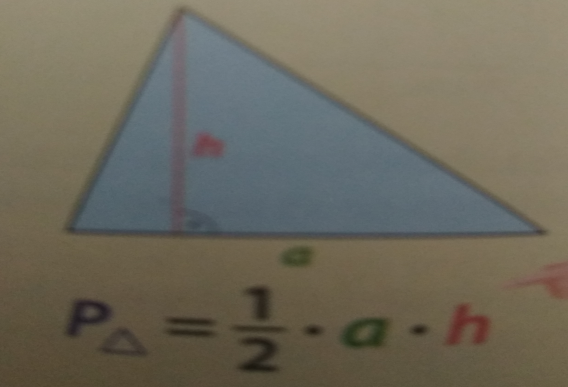 P- pole trójkatapodstawawysokość poprowadzona do tej podstawyRozwiąż zadania 1,2,3 str.113 w ćwiczeniachTemat:  Pole trójkąta – zadaniaRozwiąż w zeszycie zadania 2,4 str.67 podręcznik, oraz zad4-6 str114 ćwiczeniaTemat Pole trapezuPrzeczytaj ze zrozumieniem temat w podręczniku str. 70-71Zapoznaj się z materiałem na podanym linkuhttps://www.youtube.com/watch?v=9n8pZzbHs54Zapisz w zeszycie temat lekcji i narysuj trapezP – pole trapezu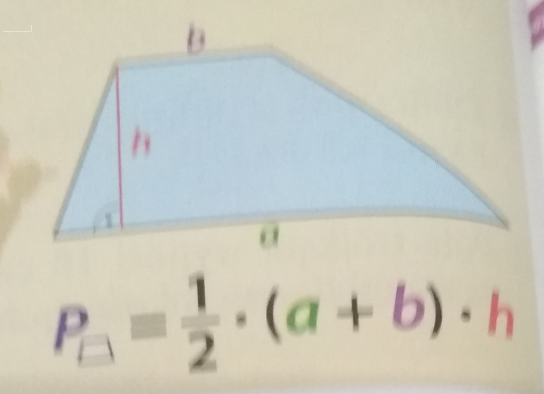 a-podstawab-podstawah -wysokośćRozwiąż zadania 1-3 str116 ćwiczeniaTemat: Pole trapezu – zadaniaZapoznaj się z materiałem na podanym linkuhttps://www.youtube.com/watch?v=V1VCKTWKJTERozwiąż zad 1 poziom D w zeszycie (nie zapomnij o rys pomocniczych trapezu)Rozwiąż zad 3 i 5 str. 74 podręcznik oraz zad 4-6 str.117 ćwiczeniaJĘZYK ANGIELSKIKl. VWszystkie ścieżki dźwiękowe do podręcznika Flash 5 znajdą państwo pod linkiem:https://learningclub.egis.com.pl/pl/szkolapodstawowa/flash/flash_klasa_5_podrecznik_wieloletni_nagrania_audioDodatkowo zachęcam do skorzystania z Digibook na stronie expressdigibooks.com. Jest to strona wydawnictwa na której dzieci mogą ćwiczyć i utrwalać wiadomości online. Aby skorzystać z tej strony należy się zarejestrować . Proszę w wyszukiwarce wpisać expressdigibooks.com. Następnie proszę przełączyć w prawym górnym rogu język na polski. Następnym krokiem jest rejestracja (zapisz się lub sign up) (uzupełnienie danych). Na skrzynkę zostanie przesłany link, który musimy wkleić w wyszukiwarce. Link przekieruje nas na stronę digibook i tam klikamy na  + i wklejamy kod EXPCDIGIPRIMARY5 :  wtedy pokaże się książka . Klikamy Read me more a następnie  Read me online. Wybieramy kraj Poland i możemy korzystać z zasobów. W razie problemów proszę się ze mną kontaktować ejune0704@gmail.comTemat: Past Simple (Revision)Wykonaj ćw. 2,3,4/ 76/77 (Zapisz w zeszycie)Praca domowa ćw. 5,6/77Temat: Past simple – ćw gramatyczneWykonaj ćw, karta pracy Flash 5 unit 5 ( przesłane drogą elektroniczną)Temat: Travel troubles – praca z tekstemPrzeczytaj i posłuchaj tekstu ze str.78 i wykonaj zadania 1-4.Praca domowa: nauczyć się słówek z sekcji 5f w słowniczkuHISTORIADo zeszytu wpisz następujący temat i podpunkty:Temat: Wyprawy krzyżowe i ich skutki.Utworzenie Królestwa Jerozolimskiego.Powstanie zakonów rycerskich: templariuszy, joannitów i Krzyżaków.Upadek Akki.Skutki wypraw krzyżowych terminy: Ziemia Święta, synod, krucjaty, krzyżowcy, zakony rycerskiePrzeczytaj temat z podręcznika strona 124, 125, 126. Podane terminy wyjaśnij i wpisz do zeszytu.Temat: Podsumowanie wiadomości- „Początki średniowiecza”.Pisemnie do zeszytu wpisz rozwiązania następujących zadań:Zadanie 1, 7 i 8 strona 130GEOGRAFIA Temat lekcji: Pogoda a klimat. Proszę przeczytać z podręcznika tekst od str. 102 do str. 107. W celu uzupełnienia wiadomości polecam www.epodreczniki.pl film pt. ,,Czym jest pogoda, a czym klimat”. Z zeszytu ćwiczeń wykonać zadania ze str. 61, 62, 63.BIOLOGIA31.03.2020
Temat: Pęd.Budowa i funkcje łodygiPrzeczytać ze zrozumieniem temat z podręcznika str. 102-105 (lekcja powinna być przez ucznia zapamiętana)Zapisać temat lekcji w zeszycie oraz sporządzić notatkę - ,,To najważniejsze'' (podręcznik str.105)Wykonać obowiązkowe zadania w zeszycie ćwiczeń str. 69-71Pomocne materiały multimedialne znajdziecie pod linkiem https://epodreczniki.pl/a/lodyga/DDyUpE14m 
W razie problemów chętnie pomogę.( pytania proszę wysyłać na adres e-mail e.sroka.edu@onet.pl )
Życzę efektywnej nauki.
Pozdrawiam
Elżbieta SrokaINFORMATYKA02.04 2020 r. Temat lekcji: Krótka historia. Sterowanie animacją. Szczegółowe instrukcje zostaną przekazane uczniom e-mailem.TECHNIKATemat: Jak powstaje rysunek techniczny – 30.03.2020 r.Przeczytaj informacje z podręcznika na powyższy temat s. 48 – 50Wykonaj ćwiczenia 1/48, 3,4/49, 5, 6 (jeśli posiadasz krzywik)/50, 7/50Karta pracy: Jak powstaje rysunek techniczny? (po wykonaniu odeślij do 5.04.2020 r.)RELIGIAKlasa V ma zrobić samodzielnie 5 następnych tematów.W razie pytań proszę pisać na adres beszowa@op.plKLASA VTematy do realizacji w terminie od 23.03. 2020 do 27.03.2020r.JĘZYK POLSKI
TEMAT 1. „Czytaj! Czytasz? Czytam.” Rodzaje wypowiedzeń.
1. Zagadnienie to zostało omówione na następującej stronie internetowej:
https://epodreczniki.pl/a/czytaj-czytasz-czytam/D7yySwC4S 
2. Wykonaj zadania w zeszycie ćwiczeń na str. 78 – 79.
TEMAT 2. O źródle, z którego im więcej się weźmie wody, tym więcej jej napływa.1. Przypomnij sobie treść baśni „Śpiąca królewna”.
2. Przeczytaj „Bajkę” Henryka Sienkiewicza – podręcznik str. 218-219.3. Ustal elementy świata przedstawionego (zad.1. str. 219)4. Wskaż podobieństwa i różnice między baśnią „Śpiąca królewna” a „Bajką” Sienkiewicza. 
5. Wykonaj zad. 3 b i 4 str. 219.
np. Osoba kierująca się dobrocią serca:- pomaga potrzebującym,- troszczy się o każdego człowieka,- jest przyjacielem zwierząt,
TEMAT 3. Przypomnienie i utrwalenie wiadomości o zdaniu i równoważniku zdania.
1. Zapoznaj się z informacjami na temat zdania (wypowiedzenie zawierające orzeczenie) i równoważnika zdania (wypowiedzenie niezawierające orzeczenia) – podręcznik str. 208.2. Wykonaj ćwiczenia 6-9 str. 80-81 w zeszycie ćwiczeń. TEMAT 4. Henryk Sienkiewicz – wielki pisarz i zamiłowany podróżnik.1. Wyszukaj informacje na temat Sienkiewicza:
- Kiedy i gdzie się urodził?- Gdzie się uczył?- Jakie były jego zainteresowania?
- Jakie odbył podróże? Co zwiedził?
- Jakie książki napisał?
- Które powieści Sienkiewicza zostały zekranizowane?
Zredaguj krótką notatkę biograficzną na temat autora powieści.TEMAT 5. Świat przedstawiony w powieści Henryka Sienkiewicza pt. „W pustyni i w puszczy”.
1. Ustal, kiedy mogła zdarzyć się historia Stasia i Nel. Jakie prawdziwe fakty miały wtedy miejsce? Które postacie są historyczne? Znajdź w encyklopedii lub innym źródle informacji (internet) następujące hasła: Kanał Sueski, Mahdi z Sudanu, Gordon Charles George. 2. Zredaguj w zeszycie notatkę. Elementy świata przedstawionego w powieści:
a) czas akcji: ….. rok (przejęcie wpływów przez Wielką Brytanię nad Kanałem Sueskim), …. rok (powstanie i śmierć Mahdiego)b) miejsca wydarzeń: (Pamiętaj, by zapisywać wielką literą nazwy geograficzne.)c) bohaterowie:- postacie główne:
 - postacie poboczne:- postacie historyczne:d) ramowy plan wydarzeń 
(Ułóż w kolejności chronologicznej poniższe wydarzenia. Pracuj z tekstem.)Podróż do Faszody i śmierć Dinah.Życie Stasia i Nel w Port Saidzie.Spotkanie z ojcami w Mombasie.Boże Narodzenie – olbrzymi pies Saba prezentem dla Nel od pana Tarkowskiego.Dalsza wyprawa i groźba śmierci z braku wody.Trudna podróż przez Pustynię Libijską.Wiadomość o zdobyciu Chartumu przez powstańców Mahdiego.Wyprawa Stasia do obozu geografa Lindego.W kraju Wa-hima – bitwa Wa-himów z Samburami.Odzyskanie wolności – zabicie lwa i Beduinów przez Stasia. Przez dżunglę.Podróż z ojcami do Medinet.Spotkanie z uwięzionym w wąwozie słoniem.Mieszkanie w baobabie o nazwie „Kraków”.Największe z niebezpieczeństw – febra. Choroba Nel.Wysadzenie skały i uwolnienie Kinga.Porwanie Stasia i Nel.Pobyt w Chartumie i wizyta u Mahdiego.Nadejście nieoczekiwanej pomocy – uratowanie podróżników przez kapitana Glena i doktora Clarego.
3. Zgromadź informacje o egzotycznej faunie i florze Afryki, a także o niezwykłych zjawiskach przyrody: burzy piaskowej, tropikalnej ulewie, fatamorganie, śpiewających piaskach – wyszukaj w powieści odpowiednie fragmenty.  
Sukcesywnie będę przesyłać kolejne zadania do wykonania. Bardzo proszę moich Uczniów o systematyczną, codzienną pracę. W razie jakichkolwiek trudności lub wątpliwości proszę się ze mną kontaktować tak jak dotychczas - drogą mailową. 
Życzę powodzenia! 
MATEMATYKATemat: Pole figuryNa tej lekcji poznasz pojęcie pola figury, będziesz obliczał pole prostokątaPrzeczytaj z podręcznika informacje dotyczące tematu na str.47-48Zapoznaj się z materiałem multimedialnym na podanej stroniehttps://www.youtube.com/watch?v=cWGPWHZy-Hghttps://www.youtube.com/watch?v=yVG2uLeJwNcZapisz w zeszycie wzory na obliczanie pola kwadratu i pola prostokątaRozwiąż  ćw. 1, 2,3 str.105Temat: Pole figury - zadaniaRozwiąż w zeszycie zad.3 str. 49Rozwiąż  ćw. 6 str.106, ćw. 7,8,9 str. 107Temat: Pole równoległoboku i rombu.Na tej lekcji nauczysz się obliczać pole równoległoboku i rombuPrzeczytaj z podręcznika informacje dotyczące obliczania pola równoległoboku i rombuNastępnie zapoznaj się z materiałem multimedialnym na podanej stroniehttps://www.youtube.com/watch?v=0YTt4QhV8EwTemat lekcji zapisz w zeszycie następnie pod tematem narysuj równoległobok o boku długości a= 4 cm i wysokości h=3 cm   a potem zapisz wzór na obliczenie pola równoległoboku.P = ahP- pole równoległobokua – długość podstawy równoległobokuh –dł. wysokości opuszczonej na tę podstawęNarysuj romb o przekątnych d1= 3cm, d2=5cm. Następnie zapisz wzór na obliczenie pola rombuP =  d1  d2						P – pole rombu						d1, d2 – długości przekątnych rombu(Na filmie przekątne rombu masz oznaczone literami e i f)Rozwiąż ćwiczenia 1-3 str. 109Temat: Pole równoległoboku i rombu – zadaniaZapoznaj się z materiałem multimedialnymhttps://www.youtube.com/watch?v=hUgrDsCNkfw2.Rozwiąż do zeszytu zad 1 poziom C (rysujemy rysunki pomocnicze  a potem dopiero obliczamy, nie zapominamy o odpowiedzi)3. Rozwiązujemy do zeszytu zad.5,6,9 str. 59 ( rozwiązania tych zadań  w formie pliku PDF lub zdjęcia zrobionego aparatem proszę przesłać do mnie na adres b.siepka@wp.plJĘZYK ANGIELSKIKlasa V1. Temat: Should/Shouldn’t – udzielanie rady.Proszę przeczytać informację dotyczącą użycia czasownik should/shouldn’t ( podręcznik str. 75) a następnie wykonać ćwiczenie3 ze str. 75 (podręcznik)Wykonać ćwiczenie 7 (karta pracy- rozwiązanie zapisać w zeszycie)https://drive.google.com/file/d/1fMyV_LT0x2ivNWiO1HGdD_ITqXfk04yf/viewPonadto proszę utrwalać słówka (podrozdział 5d) za pomocą Quizlet Link:https://quizlet.com/ExpressPublishingPL/folders/flash-klasa-5/sets2. Temat: Past Simple (revision) Przypomnienie zasad tworzenia zdań twierdzących, przeczących i pytających w czasie Past Simple (podręcznik strona120)Wykonanie ćw.1/76 (zapisać w zeszycie tłumaczenie i formę past Simple)3. Temat: Past Simple – ćw. gramatyczneWykonanie ćwiczeń: ćw.1,2,3/32 (ćwiczeniówka)Temat: Powtórzenie i utrwalenie słownictwa z rozdziału 5 (Flash5)Wykonanie ćwiczeń  ze strony wydawnictwa Express Publishing ( słownictwo:  Holiday activities, 5a, Everyday social behaviour). Link do strony:https://quizlet.com/ExpressPublishingPL/folders/flash-klasa-5/setsTemat: Giving advice –dialogues.Wykonanie ćwiczeń w podręczniku : ćw.1,2/75 (Dialog Flash. Klasa 5. Module 5 - ex. 2 p. 75  można odsłuchać pod linkiem: https://learningclub.egis.com.pl/pl/szkolapodstawowa/flash/flash_klasa_5_podrecznik_wieloletni_nagrania_audio , + wykonanie w ćwiczeniówce ćw.1,2/31 HISTORIADo zeszytu wpisz następujący temat i podpunkty:Temat: Konflikt papiestwa z cesarstwem.Wielka schizma wschodnia i jej skutki.Przyczyny sporu między cesarzem a papieżem w XI wieku.Spotkanie Grzegorza VII z Henrykiem IV w Canossie.Konkordat wormacki i jego postanowienia. terminy:  dogmaty, schizma, patriarcha, prawosławie, ekskomunika, inwestytura, synod, konkordatPrzeczytaj temat z podręcznika  strony 119-121. Podane terminy wyjaśnij i wpisz do zeszytu.Pisemnie w zeszycie odpowiedz na zadanie 3 strona 121.Temat:  Wyprawy krzyżowe. Zajęcie Ziemi Świętej przez Turków.Synod w Clermont.Krucjaty.Utworzenie Królestwa Jerozolimskiego.Przeczytaj strony122-124.Do zeszytu pisemnie odpowiedz na zadanie  1 strona 127.GEOGRAFIA 23.03 2020 r.  Temat lekcji: Pierwsze podróże geograficzne. Proszę przeczytać z podręcznika tekst od str. 91 do str. 97, a następnie w zeszycie udzielić odpowiedzi na pytania: 1. Jakie były przyczyny odkryć geograficznych?, 2. Wypisz nazwiska największych odkrywców.BIOLOGIA 
24.03.2020
Temat: Korzeń-organ podziemny rośliny.Przeczytać ze zrozumieniem temat z podręcznika str. 98-101 (lekcja powinna być przez ucznia zapamiętana)Zapisać temat lekcji w zeszycie oraz sporządzić notatkę - ,,To najważniejsze'' (podręcznik str.101)Wykonać obowiązkowe zadania w zeszycie ćwiczeń str. 66-68Zachęcam do wykonania zadać nadobowiązkowychPomocne materiały multimedialne znajdziecie pod linkiem https://epodreczniki.pl/a/korzen/DlSCoUwfF  
W razie problemów chętnie pomogę.( pytania proszę wysyłać na adres e-mail e.sroka.edu@onet.pl )
Życzę efektywnej nauki.
Pozdrawiam
Elżbieta SrokaINFORMATYKA      26.03 2020 r.  Temat lekcji: Nie tylko ilustracje. Dźwięk i wideo w prezentacji. www.gov.pl Power Point – przepiśnik.TECHNIKA23.03.2020 r.Temat: Świat tworzyw sztucznych (zapisz temat w zeszycie) Przypomnij sobie informacje z podręcznika na powyższy temat s. 36 – 39Wykonaj kartę pracy i odeślij do nauczyciela.Poszukaj w internecie przykładów symboli związanych z recyklingiem – jeśli możesz wydrukuj je i wklej do zeszytu, możesz też je narysować.związek wyrazowy
zielony budynek

budynek     jaki?    zielony
  wyraz                       wyraz
nadrzędny               podrzędnyautor i tytuł utworubohaterowie i ich cechypouczenie, rada (morał)sposób zapisuIgnacy Krasicki „Kruk i lis”Lis – sprytny, przebiegły, fałszywy. 
Kruk –łatwowierny, naiwny, łasy na pochwały.Nie należy zbytnio ufać tym, którzy nam schlebiają, ponieważ mogą nas oszukać.Utwór zapisany jest wierszem (czyli z podziałem na wersy).Ezop „Trzcina i oliwka”Utwór zapisany jest prozą (czyli bez podziału na wersy).Kim jest?Ile ma lat?Gdzie się urodził?Gdzie mieszka?Co wiemy o jego rodzicach?Jak wygląda?Czym się interesuje?Jakie ma umiejętności?Cechy charakteruPrzykłady zachowaniana początku trochę zarozumiałylubił się przechwalać,zaradny, pomysłowyradził sobie z trudami i niebezpieczeństwami, wysyłał latawce, uwolnił słonia,szczery, życzliwyopiekuńczy, troskliwyodważny, dzielny, bohaterskiszlachetny, ofiarnywytrzymały, wytrwały